Game Theory: Understanding Strategic Decision-Making and its Impact on Business Strategies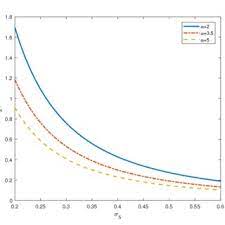 Understanding Strategic Decision-Making: Game theory, an essential concept in economics and strategic analysis, provides a valuable agenda for understanding decision-making in complex and competitive scenarios. It offers insights into the interplay of choices made by various actors in a strategic setting, shedding light on the potential consequences and rational behaviours that emerge from such interactions. This essay explores the significance of game theory within economics and its broader applications in shaping pricing and management strategies businesses employ.Understanding Strategic Decision-Making; Understanding Game TheoryGame theory is a branch of mathematics that studies the strategic interactions between rational decision-makers, usually called players. It was created from the work of mathematicians John von Neumann and Oskar Morgenstern in the mid-20th century and has since become a cornerstone of modern economics. At its core, game theory analyses how individuals or entities make decisions when others influence their choices.Understanding Strategic Decision-Making: Strategic Decision-Makinghttps://youtu.be/GXa2Lr10P8cStrategic decision-making is a central theme in game theory. In strategic scenarios, players must consider their interests and anticipate other participants’ actions and potential outcomes. These interactions often result in a matrix of payoffs, where each player's decision yields certain rewards or costs depending on the choices made by all participants. One common representation of such scenarios is the payoff matrix, which outlines each player's possible outcomes and associated gains.The Payoff Matrix: Illuminating Rational ChoicesA payoff matrix is an influential tool in game theory that helps visualise and analyse the penalties of different decisions in strategic interaction. Each cell in the matrix signifies a specific combination of choices made by the players and the resulting payoffs. While I cannot access the particular matrix from "Module 8 Knowledge Exercise 3 - Decision Science," let's consider a theoretical example to demonstrate its application.Imagine two rival companies, Company Y and Company o, deciding whether to launch an aggressive marketing campaign (C) or maintain their current strategies (NC). The resulting payoff matrix might look as follows:```                Company o             |    C     |    NC   |----------------------------------Company y  |   10, 5  |   0, 8   |----------------------------------```In this matrix: The first number in each cell represents the payoff for Company Y, and the second number represents the payoff for Company O.If both companies choose to launch a campaign (C, C), they share a mutually beneficial outcome, resulting in a payoff of 10 for Company Y and 5 for Company O.If Company y launches a campaign while Company o does not (C, NC), Company y enjoys a substantial payoff of 10, while Company o’’s decision yields only 0.If both companies stick to their current strategies (NC, NC), Company A receives 8 units, and Company B gets five teams.Understanding Strategic Decision-Making: Rationale Behind Potential OutcomesThe rationale behind potential outcomes in game theory is rooted in rationality. Players are assumed to be rational decision-makers aiming to maximise their utility or payoff. As such, they carefully evaluate the available choices and their corresponding outcomes to determine the most advantageous course of action.In the example above, the potential outcomes reflect the strategic interaction between Company y and Company o. Each company's choice depends on its preferences, goals, and predictions of the other company's actions. If both companies pursue an aggressive marketing campaign, they benefit from the synergy of their efforts. However, if one company decides to invest while the other doesn't, the former gains a competitive advantage. On the other hand, maintaining the status quo may lead to stable but potentially suboptimal outcomes.Understanding Strategic Decision-Making: Applications in Business StrategiesGame theory's influence extends beyond academia, directly impacting real-world business strategies. One of its significant applications lies in pricing and management decisions businesses adopt to gain a competitive edge.Pricing Strategies: Game theory offers insights into how businesses can strategically set prices to maximise profits while considering competitors’ potential reactions. The concept of price leadership, for instance, involves one company (the leader) setting the price, which competitors follow to maintain market stability. This strategy prevents aggressive price wars that could harm all players.Management Strategies: Game theory also informs management decisions such as product launches, advertising campaigns, and resource allocation. Businesses can make informed choices that align with their objectives and strengths by analysing potential outcomes and competitive responses.Conclusion  to Understanding Strategic Decision-MakingIn conclusion, game theory is an influential analytical tool that enables us to delve into the intricate dynamics of strategic decision-making. Its applications extend beyond the theoretical realm, providing valuable insights into business strategies, pricing mechanisms, and organisation choices. Using payoff matrices and rationality expectations, game theory unveils the rationale behind potential outcomes in competitive scenarios, aiding businesses in making well-informed and deliberately sound decisions. As the business landscape continues to evolve, the principles of game theory remain relevant and essential for navigating the complexities of strategic communicationsUnderstanding Strategic Decision-Making; ReferencesAmazon.com. (2019). Strategy: An Introduction to Game Theory (Third Edition): 9780393123876: Economics Books @ Amazon.com. [online] Available at: https://www.amazon.com/Strategy-Introduction-Game-Theory-Third/dp/0393123871  14 Dec. Gibbons, R.S. (1992). Game Theory for Applied Economists. Reprint edition ed. [online] Amazon. Princeton, NJ: Princeton University Press. Available at: https://www.amazon.com/Theory-Applied-Economists-Robert-Gibbons/dp/0691003955 .